令和4年4月吉日会 員 各 位公益社団法人　日本技術士会四国本部本部長 古野 隆久令和4年度　第78回CPD セミナー・公開講座のご案内拝啓 　時下益々ご健勝にてご活躍のこととお慶び申し上げます。さて、『公開講座』は、愛媛大学副学長の佐野　栄様によります「地球環境の変化（仮題）」に加え、『第78回CPD セミナー』では、高畑技術士事務所の高畑　明敏様によります、「経営工学部門の技術士活動の一例」についてのご講演、及び『防災講演会』では日本防災士会愛媛県支部副支部長の小國　恵子氏によります「災害時のトイレ（仮題）」についての講演を予定しております。また、令和3年度技術士第二次試験合格者祝賀会も合わせて開催いたします。ご多用の折とは存じますが、多数ご参加下さいますようご案内申し上げます。お手数ですが、出欠につきまして別紙の申込書にて、5月27 日（金曜日）までにお知らせ願います。四国本部では、技術士第二次試験合格者祝賀会を愛媛会場の他、香川・徳島・高知の各会場でも開催する予定です。CPDセミナー及び公開講座のテーマ・内容と合わせて、今後、順次ご案内させていただきます。なお、新型コロナウイルスの感染状況により、祝賀会を中止し、セミナーを集合形式からWEB配信形式に変更する場合がございます。メール、ホームページ等でご確認のうえご来場いただきますようお願い申し上げます。　　　　 　  敬具記１．日　　時　 令和4年(2022年) 6月4日（土）14：00 ～17：30（受付13：30～）２．場　　所　 えひめ共済会館（松山市三番町5丁目13-1）TEL 089-945-6311３．開　　会　 14:00～開会挨拶  14:00～14:10４．公開講座 14:10～15:10 　　　演　　　　題　「地球環境の変化（仮題）」　　　講　　　　師　　愛媛大学　副学長　佐野　栄氏(休憩15:10～15:20）５．CPD セミナー15:20 ～ 16:20　　　演　　　　題　「経営工学部門の技術士活動の一例」　　　講　　　　師　　高畑技術士事務所　高畑　明敏氏６.防災講演会 16:20 ～ 17:20演　　　　題　「災害時のトイレについて(仮題）」講　　　　師　　日本防災士会愛媛県支部　副支部長　小國　恵子氏７．技術士第二次試験合格者紹介 17:20 ～ 17:30８．技術士第二次試験合格者祝賀会・懇親会９．参加費〈CPD セミナー・公開講座・防災講演会〉　　　　　　　　　　　　　　　　　　　　　　　　　　　　　　　　　  新合格者・学生・一般市民（無料）日本技術士会会員 1,000円日本技術士会以外の技術士・技術士補の方及び前記以外でCPD行事参加票を必要とする方 2,000円　　　　〈祝賀会・懇親会〉新合格者 2,000円その他の参加者 5,000円※当日徴収させていただきます。９．開催機関等主催：公益社団法人 日本技術士会四国本部共催：愛媛県技術士会後援：一般社団法人 建設コンサルタンツ協会四国支部※申込締め切り：5月 27日（金曜日）　申し込み受付の返信は致しませんので、特に連絡がなければ、そのまま会場にお越し下さい。<問い合わせ先> 公益社団法人 日本技術士会四国本部 事務局〒760-0067 香川県高松市松福町２丁目15-24 香川県土木建設会館　３階ＴＥＬ 087-887-5557 ＦＡＸ 087-887-5558　　Ｅ－mail: ipej-shikoku@me.pikara.ne.jpFAX:087-887-5558公益社団法人　日本技術士会四国本部 宛て第78回ＣＰＤセミナー・公開講座・防災講演会（令和４年６月４日　松山市）（Ⅰ. 公開講座）　　 　CPD(IPD)=1.0h　  出席　・　欠席（Ⅱ. ＣＰＤセミナー） CPD(IPD)=1.0h　  出席　・　欠席（Ⅲ.防災講演会）　　  CPD(IPD)=1.0h　  出席　・　欠席（Ⅳ.祝賀会・懇親会）　　　　　　　 　  出席　・　欠席（どちらかに○をお付け下さい）注）申込みは郵送やＥメールでも結構です。郵送先：〒760-0067　高松市松福町２丁目15-24　香川県土木建設会館３階公益社団法人 日本技術士会四国本部 事務局　TEL087-887-5557E-mail：ipej-shikoku@me.pikara.ne.jp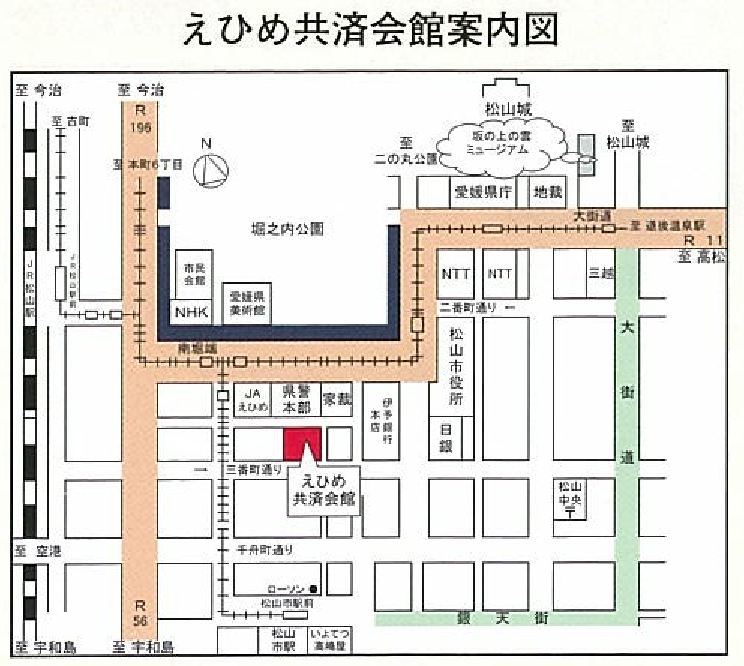 氏　名区　分（該当区分に○をお願いします）学生・一般市民、新合格者、四国本部の日本技術士会会員、四国本部以外の日本技術士会会員、　日本技術士会会員以外の技術士・技術士補・修習技術者、上記以外のCPD行事参加票を必要とする方部　門勤務先連絡先TEL　　FAX　　E-mail　